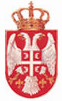 REPUBLIKA SRBIJA NARODNA SKUPŠTINAOdbor za spoljne poslove06 Broj: 06-2/60-1720. april 2017. godineB e o g r a dNa osnovu člana 70. stav 1. alineja prva Poslovnika Narodne skupštineS A Z I V A M18. SEDNICU ODBORA ZA SPOLjNE POSLOVEZA PETAK,  21.  APRIL 2017. GODINE,SA POČETKOM U  13,00 ČASOVA	Za ovu sednicu predlažem sledećiD n e v n i  r e dUsvajanje zapisnika sa 17. sednice  Odbora za spoljne posloveRazgovor sa novoimenovanim ambasadorom Republike Srbije u Republici Kipar Markom Blagojevićem, pre odlaska na diplomatsku dužnostPredlog zakona o potvrđivanju Sporazuma između Vlade Republike Srbije i Vlade Republike Iraka o ukidanju viza za nosioce diplomatskih i službenih pasošaPredlog zakona o potvrđivanju Sporazuma između Vlade Republike Srbije i Vlade Kirgiske Republike o ukidanju viza za nosioce diplomatskih i službenih pasošaPredlog zakona o potvrđivanju Sporazuma između Vlade Republike Srbije i Vlade Republike Indonezije o ukidanju viza za nosioce diplomatskih i službenih pasoša.Inicijative za posete    Poziv stalnoj delegaciji  NS RS u PS OEBS za učešće na parlamentarnom seminaru          u Vilahu, Austrija, od 28. do 30. maja 2017. godine. Poziv za učešće na na 57. sastanku Konferencije odbora za evropske poslove parlamenata država članica EU (KOSAK), koji će biti održan u Valeti, na Malti, od 28. do 30. maja 2017. godineIzveštaji o realizovanim posetama 6.1. 	Izveštaj o učešću na 94. Rouz-Rot seminaru Parlamentarne skupštine NATO, od 21. do 23. marta 2017. godine u Sarajevu, Bosna i Hercegovina.Realizovani parlamentarni kontakti7.1.    Zabeleška o razgovoru potpredsednika  NS RS Veroljuba Arsića sa delegacijom           poslanika Bundestaga, Beograd, 16. i 17. marta 2017. godine.7.2.    Zabeleška o razgovoru Poslaničke grupe prijateljstva sa Nemačkom u NS RS i	Delegacije poslanika nemačkog Bundestaga, Beograd, 17. marta 2017. godine. 8. 	Razno	   Sednica će se održati u Domu Narodne skupštine, Trg Nikole Pašića 13, u sali  II.Mole se članovi Odbora da u slučaju sprečenosti da prisustvuju sednici Odbora, o tome obaveste svoje zamenike u Odboru.                                                                                                  PREDSEDNIK ODBORA                                                                                                 prof. dr Žarko Obradović s.r.